КАК НЕ НАДО вести себя родителям с ребенком, когда он впервые начал посещать детский сад В  присутствии  ребенка  плохо  говорить о  детском саде. «Наказывать» ребенка детским садом и поздно забирать домой. Мешать его  контактам  с  детьми  в  группе. Не  уменьшать, а  увеличивать  нагрузку  на  нервную  систему. Водить  ребенка  в  многолюдные  и  шумные  места. Все  время  кутать, одевать не  по  сезону.Конфликтовать  с  ним  дома.Наказывать  за  капризы.В  выходные  дни  резко  изменять  режим  дня  ребенка.Все  время  обсуждать  в  его  присутствии  проблемы, связанные  с  детским  садом.Сделайте жизнь своих детей лучше!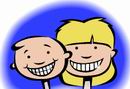 МБДОУ Детский сад № 8 «Солнышко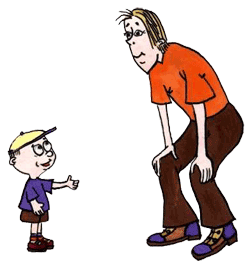 ПАМЯТКА  ДЛЯ  РОДИТЕЛЕЙАДАПТАЦИЯ  МАЛЫША  К ДЕТСКОМУ  САДУ2015   Адаптация – это сложный процесс приспособления организма, который происходит на разных уровнях: физиологическом, социальном, психологическом. Процесс привыкания к детскому саду довольно длительный и связан со значительным напряжением всех физиологических систем детского организма. Отрыв  от  дома, близких и  родных  и  встреча  с  новыми  взрослыми, незнакомыми,    является  для  ребенка  серьезным  шагом.    Очень  важно, чтобы  этот период  был  плавным, мягким, бестравматичным. Как  помочь ребенку легче  пережить  процесс  перехода из  дома  в  детский сад? Вот  некоторые советы  родителям. Готовьте ребенка к общению с другими детьми и взрослыми: посещайте с ним детские парки и площадки; приучайте к игре в песочницах, на качелях, на  новогодних  праздниках; ходите на день  рождения друзей. - Наблюдайте, как он себя ведет: стесняется, уединяется, конфликтует, дерется или же легко  находит  общий язык, контактирует со  сверстниками, тянется  к  общению, раскован.Обратите внимание на  практическиевещи: ребенок должен уметь сам есть, одеваться, пользоваться горшком. Постарайтесь привести  дневнойрежим  малыш  дома  в  соответствие с режимом  в УДО.Познакомьтесь  с  воспитателямигруппы заранее, расскажите об  индивидуальных  особенностях  вашего  ребенка, что ему  нравится, что нет; каковы  его  умения  и навыки; какие  методы  поощрения  и  наказания  приемлемы для вашего ребенка.Впервые  дни  посещения  садика можно оставить  малыша на 1 час, потом на 2 часа, т.е. чтобы привыкание было  постепенное.Дайте  ребенку  в  садик  еголюбимую  игрушку, постарайтесь  уговорить  оставить ее  переночевать  в садике  и  наутро  снова с нею  встретиться. Если  ребенок  на  это  не  согласится, пусть  игрушка  ходит  вместе  с  ним  ежедневно  и  знакомится  там  с  другими. Расспрашивайте, что  с  игрушкой  происходило  в  детском  саду, кто  с  ней  дружил, не  было  ли  ей  грустно. Таким  образом,  вы  узнаете  многое  о  том, как  вашему  малышу  удается  привыкать  к  садику.Отдав  малыша, немедленно  уходите,спокойно  попрощавшись. Будьте артистичны, не выдавайте  своего  беспокойства.Постарайтесь  впервые  дни  неопаздывать, забирайте  ребенка  вовремя.Когда  ребенок  привыкнет  к детскому  саду, не  принимайте  его  слез  при  расставании  всерьез – это  может  быть  просто  плохим настроением.КАК  НАДО вести себя родителям с ребенком, когда он впервые начал  посещать  детский сад:Создать  спокойный, бесконфликтный климат для  него в  семье.Щадить его ослабленную  нервную  систему.Не  увеличивать, а  уменьшать  нагрузку  на  нервную  систему.Как  можно  раньше  сообщить  врачу  и  воспитателю  о  личностных  особенностях  малыша.Не  кутать  ребенка, а  одевать  его  так, как  необходимо  в  соответствии  с  температурой  в  группе.На  время  прекратить  походы  в  цирк, театр, в гости. Сократить просмотр телевизионных  передач.Создать  в  выходные  дни  дома  для  него  режим  такой  же, как  и  в  детском  саду.При  выражении  невротических  реакций  оставить  малыша  на  несколько  дней  дома  и  выполнять  все  предписания  врача.